CALL CENTER DARURAT 112 KOTA METRO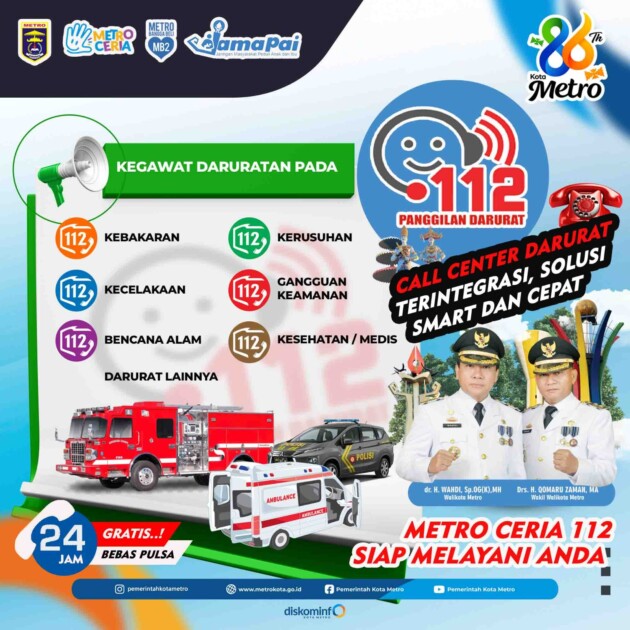 